Ахмадулину «несомненной наследницей лермонтовско-пастернаковской линии в русской поэзии».
Источник: https://www.chitalnya.ru/work/455263/СтихиЕще ноябрь, а благодать
Уж сыплется, уж смотрит с неба.
Иду и хоронюсь от света,
Чтоб тенью снег не утруждать.О стеклодув, что смысл дутья
Так выразил в сосульках этих!
И, запрокинув свой беретик,
На вкус их пробует дитя.И я, такая молодая,
Со сладкой льдинкою во рту,
Оскальзываясь, приседая,
По снегу белому иду.1960АПРЕЛЬВот девочки - им хочется любви.Вот мальчики - им хочется в походы.В апреле изменения погодыобъединяют всех людей с людьми.О новый месяц, новый государь,так ищешь ты к себе расположенья,так ты бываешь щедр на одолженья,к амнистиям склоняя календарь.Да, выручишь ты реки из оков,приблизишь ты любое отдаленье,безумному даруешь просветленьеи исцелишь недуги стариков.Лишь мне твоей пощады не дано.Нет алчности просить тебя об этом.Ты спрашиваешь - медлю я с ответоми свет гашу, и в комнате темно.ПРОЩАНИЕА напоследок я скажу:прощай, любить не обязуйся.С ума схожу. Иль восхожук высокой степени безумства.Как ты любил? Ты пригубилпогибели. Не в этом дело.Как ты любил? Ты погубил,но погубил так неумело.Жестокость промаха... О, неттебе прощенья. Живо тело,и бродит, видит белый свет,но тело мое опустело.Работу малую високеще вершит. Но пали руки,и стайкою, наискосок,уходят запахи и звуки.Наш   адрес:ул.  Энгельса  д.21пгт. Красногвардейскоетелефон:  2 -48 - 34Приглашаем Вас каждый деньс  8.00  до  17.00( кроме  воскресенья)Последний  день месяца -санитарныйСайт:http:1./lib.ru/POEZIQ2.http://rupoem.ru/3.http://www.foreverlove.ru/4. http://ruspoeti.ru/Составитель : Кубаткина, Е.МБУК «ЦБС» Красногвардейского р-на РКк 80-летию  русской поэтессы Беллы  АхмадулинойЖенщина, рожденная поэтом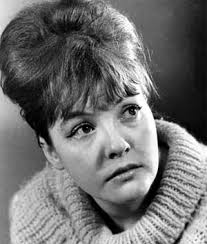 п. Красногвардейское  2017 г.Белла Ахмадулина родилась 10 апреля 1937 года в Москве. Её отец — татарин, заместитель министра, а мать — русская итальянского происхождения, работавшая переводчицей в КГБ. Начала писать стихи ещё в школьные годы.
В 1957 г. подверглась критике в «Комсомольской правде». Окончила Литературный институт в 1960 г. Исключалась из института за отказ поддержать травлю Бориса Пастернака, потом была восстановлена.
В 1964 году снялась в роли журналистки в фильме Василия Шукшина «Живёт такой парень». Лента получила «Золотого льва» на кинофестивале в Венеции. В 1970 году Ахмадулина появилась на экранах в фильме «Спорт, спорт, спорт».
Первый сборник стихотворений, «Струна», появился в 1962 г. Далее последовали поэтические сборники «Озноб» (1968), «Уроки музыки» (1970), «Стихи» (1975), «Метель» (1977), «Свеча» (1977), «Тайна» (1983), «Сад» (Государственная премия СССР, 1989). Для поэзии Ахмадулиной характерны напряжённый лиризм, изысканность форм, очевидная перекличка с поэтической традицией прошлого.
В 1970-е поэтесса посетила Грузию, с тех пор эта земля заняла в её творчестве заметное место. Ахмадулина переводила Н. Бараташвили, Г. Табидзе, И. Абашидзе и других грузинских авторов.
В 1979 г. Ахмадулина участвовала в создании неподцензурного литературного альманаха «Метрополь». Она не раз высказывалась в поддержку преследуемых властями советских диссидентов — Андрея Сахарова, Льва Копелева, Георгия Владимова, Владимира Войновича. Ее заявления в их защиту публиковались в «Нью-Йорк таймс», неоднократно передавались по «Радио Свобода» и «Голосу Америки».
Участвовала во многих мировых поэтических фестивалях, в том числе в Международном празднике поэзии в Куала-Лумпуре (1988).
Перу Ахмадулиной принадлежат воспоминания о поэтах-современниках, а также эссе о А. С. Пушкине и М. Ю. Лермонтове.
В 2006 г. Ахмадулина стала героем книги «Автограф века», в которой ей посвящена одна из глав.
В последние годы Белла Ахмадулина тяжело болела, практически ничего не видела и передвигалась на ощупь.
Скончалась вечером 29 ноября 2010 года в машине «скорой помощи». По словам мужа поэтессы Бориса Мессерера, смерть наступила вследствие сердечно-сосудистого кризиса. Президент РФ Д.А. Медведев выразил официальные соболезнования родным и близким поэтессы.
Прощание с Беллой Ахмадулиной состоялось 3 декабря 2010 года в Центральном Доме литераторов в Москве. В этот же день она была похоронена на Новодевичьем кладбище.

ТВОРЧЕСТВО:
Поэзия для Ахмадулиной — самооткровение, встреча внутреннего мира поэта с миром новых (магнитофон, самолёт, светофор) и традиционных (свеча, дом друга) предметов. Для её поэзии всё — даже любая мелочь — может служить импульсом, окрылить смелую фантазию, рождающую дерзкие образы, фантастические, вневременные события; всё может стать одухотворённым, символичным, как любое явление природы («Сказка о дожде», 1964). Ахмадулина расширяет свою лексику и синтаксис, обращается к архаическим элементам речи, которые она переплетает с современным разговорным языком. Отчуждённое употребление отдельных слов возвращает им в контексте первоначальный смысл. Не статика, а динамика определяет ритм стихов Ахмадулиной. Поначалу доля необычного в стихах Ахмадулиной была очень велика по сравнению с большинством русских стихов того времени, но затем её поэзия стала проще, эпичнее. Память как не только событийная, но и стилистическая категория — это тема многих стихотворений Беллы Ахмадулиной, посвящённых Репино и Комарово и написанных здесь. Она чувствует прошедшее время, она очарована обликом старых дач и думает о судьбе их обитателей. Её присутствие на Ахматовском вечере было так уместно и радостно для слушателей. Прекрасная Дама современной российской поэзии, она своим изысканным обликом и слогом продолжает классическую традицию, и в её стихах, обращённых к Ахматовой, живут восхищение и спор, без которых нет преемственности.
Иосиф Бродский называл 